Calculations with Recurring Decimals(a) Using algebra, show that(b) Using algebra, show that(a) Using algebra, show that(b) Using algebra, show that(a) Using algebra, show that(b) Using algebra, show that(a) Show that the mean of the three numbers and can be written in its simplest form as a fraction , where  and  are integers to be found.(b) Using algebra, prove that the area of the trapezium shown is 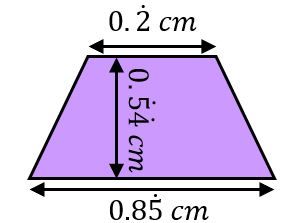 Calculations with Recurring Decimals(a) Using algebra, show that(b) Using algebra, show that(a) Using algebra, show that(b) Using algebra, show that(a) Using algebra, show that(b) Using algebra, show that(a) Show that the mean of the three numbers and can be written in its simplest form as a fraction , where  and  are integers to be found.(b) Using algebra, prove that the area of the trapezium shown is 